Digging for Data II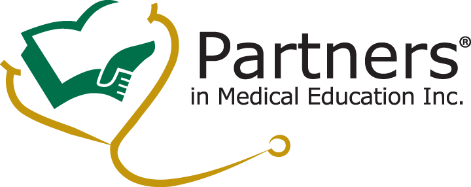 Resource ListName: A Conceptual Framework for Data-Driven Decision MakingURL: https://mathematica.org/Purpose: Report of a model for using data for decision making in education.  While developed for schools, the model is useful for understanding how to use data to make educational processes and curriculum improvements.  Citation: Gill, B., Borden, B. & Hallgren,K. (2014). A conceptual framework for data-driven decision making. Mathematica Policy Research.  Name: American Association of Medical Colleges (AAMC)URL: https://www.aamc.org/Purpose:  Public & membership only resources for the entire spectrum of medical education including reports, statistics, surveys, processes, policy and other activities related to innovative medical education and education research. Useful for general and specific information on prospective and current medical students and residents.  Houses the AAMC Survey of Resident/Fellow Stipends and Benefits.Name: Agency for Healthcare Research and Quality (AHRQ)URL: https://www.ahrq.gov/cpi/about/index.htmlPurpose: Provide accurate data to make health care safer, higher quality and more accessible, equitable and affordable in the U.S. Ongoing research, data, tools, and project funding is searchable and downloadable. Multiple educational programs related to quality are also available. Name: National Academies of Sciences, Engineering and MedicineURL: https://www.nationalacademies.org/homePurpose:  Repository of evidence-based findings that address and strengthen scientific, engineering, and medical fields in their capacity to contribute to human welfare.  Detailed reports on a multitude of topics, including GME.Name: Partners in Information Access for the Public Health WorkforceURL: https://phpartners.org/ph_public/Purpose: Knowledge base of peer-reviewed, vetted public health information.  Useful for finding information on population health, disparities, grants and funding opportunities and other public health related information.Name: United States Census BureauURL: https://www.census.gov/Purpose:  Definitive source for community, government, population, housing, and economic data for the United States. Access national, regional, and local data sets via customizable searches, visualizations, and reports. Name: Pew Research CenterURL: https://www.pewresearch.org/Purpose: Nonpartisan fact tank that informs the public about the issues, attitudes and trends shaping the world through public opinion polling, demographic research, content analysis and other data-driven social science research. Name: WorldometerURL: https://www.worldometers.info/Purpose: Provide selected, real-time world statistics verified and independent of political or financial influence. (Note – the url has an “s” but the site name does not)